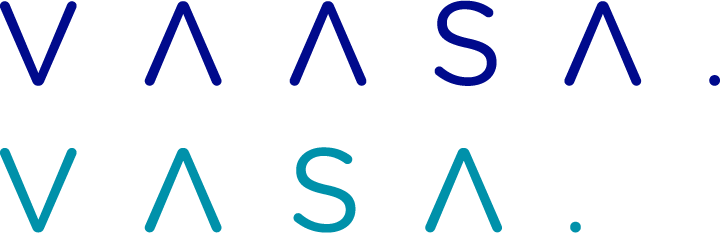 	TIETOSUOJASELOSTE		Laatimispäivämäärä: 21.5.2019	Päivitetty 23.2.2021Rekisterin nimiVarhaiskasvatuksen tietojärjestelmä Effica Läsnä.Effica -tietojärjestelmä on kaupungin varhaiskasvatuksen kokonaisvaltainen tietojärjestelmä kattaen päiväkotitoiminnan, perhepäivähoidon, avoimen varhaiskasvatuksen sekä esiopetuksen. Tietojärjestelmä kattaa kaupungin omat yksiköt sekä osittain kunnan ostopalvelupäiväkodit/ palvelusetelituottajat.RekisterinpitäjäVaasan kaupunki/sivistystoimi/varhaiskasvatusPostiosoite: PL 3, 65101 VaasaKäyntiosoite: Raastuvankatu 29, 65100 VaasaPuhelin: 06 325 1111 (vaihde)Rekisterin yhteyshenkilö Palvelupäällikkö Hanna ValkeinenVarhaiskasvatuksen hallintoPL 3, 65101 Vaasa/Raastuvankatu 29, 65100 Vaasasähköposti: hanna.valkeinen@edu.vaasa.fiTietosuojavastaavan yhteystietopuhelinvaihde: 06 325 1111sähköposti:tietosuojavastaava@vaasa.fiHenkilötietojen käsittelyn tarkoitus ja oikeusperusteEffica –tietojärjestelmä toimii päivittäisenä apuvälineenä varhaiskasvatuspalveluissa työskenteleville.Käyttäjät:Varhaiskasvatuksen henkilöstö: Päiväkotien työntekijät, perhepäivähoitajat, ryhmäperhepäivähoitajat.Varhaiskasvatuspalvelujen johto ja esimiehet.Varhaiskasvatuksen talousarviosta/budjetista vastaavat talousasiantuntijat.Käyttötarkoitus:Lasten sisään- ja uloskirjaukset, poissaolot, lomatPerhepäivähoitajien sisään- ja uloskirjaukset, koulutukset, lomat, poissaolotKuvaustoiminnot annettujen lupien perusteellaYhteystietojen ylläpito ja hallinta sähköisestiPerhepäivähoidon kulukorvauksetRekisterin tietosisältöAsiakkaan (huoltajien) henkilötiedot:Henkilötunnus, nimi, perhetiedot, osoite, puhelinnumerot, sähköpostiosoitteet, osoitteen turvakielto, työ.Lapsen henkilötiedot:Henkilötunnus, nimi, perhetiedot, hoitoajat, sijoituspaikka ja ryhmä, suunniteltu paikallaoloaika sekä suunnitellut poissaolot.Rekisterin tiedot ovat käytettävissä tehtävänmukaisin käyttörajauksin.Lasten varatut hoitoajatLapsen huoltajat varaavat lapsen hoitoajat Tieto Edu-ohjelmassa, josta tiedot siirtyvät automaattisesti Läsnään.Säännönmukaiset tietolähteetLasten ja huoltajien tiedot saadaan Effica – ja Tieto Edu -tietojärjestelmistä.Tiedon säilytysaikaTiedot säilyvät ohjelmassa niin kauan kun lapsi on merkitty ko. yksikköön.Tietojen säännönmukaiset luovutuksetEffica –tietojärjestelmästä henkilötietoja luovutetaan rajatusti kunnan varhaiskasvatuksen ja perusopetuksen käyttämään Primus –tietojärjestelmään sekä varhaiskasvatuksessa sattuneiden lasten tapaturmien käsittelyn yhteydessä vakuutusyhtiölle. Muuhun tarkoitukseen tai muille tietoja ei luovuteta.Tietojen siirto EU:n tai ETA:n ulkopuolelleTietoja ei siirretä EU:n tai Euroopan talousalueen ulkopuolelle.Rekisterin suojauksen periaatteetRekisterin tiedot ovat salassa pidettäviä. Tietoja käsitteleviä työntekijöitä koskee vaitiolovelvollisuus, joka jatkuu myös palvelussuhteen päätyttyä. Käyttöoikeuden saaminen järjestelmään edellyttää kirjallista vaitiolositoumusta.Effica -tietojärjestelmän palvelinsovellus ja tietokanta sijaitsevat Vaasan kaupungin palvelimella ja sitä käytetään kaupungin runkoverkossa olevilta työasemilta. Runkoverkon tietoturva on hoidettu kaupunkitasolla.Järjestelmän käyttö edellyttää henkilökohtaista/ryhmäkohtaista käyttäjätunnusta ja salasanaa. Järjestelmä ei vaadi salasanan vaihdettavaksi määräajoin.Pääkäyttäjät päättävät käyttöoikeuksien myöntämisestä ja poistamisesta. Käyttöoikeus päättyy henkilön siirtyessä pois niistä tehtävistä, joita varten hänelle on myönnetty käyttöoikeus. Käyttöoikeus on tehtävän mukainen ja perustuu käyttäjärooleihin, joille on määritelty oikeus tehtävänmukaisiin näyttöihin ja toimintoihin.Päiväkodin työntekijät ja perhepäivähoitajat käyttävät työmatkapuhelimessa olevaa Effica Läsnä-sovellusta päivittäisessä työssään. Matkapuhelimen ja palvelimen välinen liikenne on salattu HTTPS-protokollalla ja SSL-salaustekniikan avulla.Huoltajat voivat ilmoittaa hoitoajat Effican mobiilisovelluksella. Sovellukseen kirjaudutaan ensimmäisen kerran Suomi.fi –tunnistautumisen kautta. Tietoliikenne on salattu HTTPSprotokollalla ja SSL-salaustekniikan avulla.Mahdollisen automaattisen päätöksenteon  olemassaoloJärjestelmissä ei käytetä automaattista päätöksentekoa.Rekisteröidyn oikeudetOikeus saada pääsy tietoihin (15 artikla, pyyntö osoitetaan yhteyshenkilölle)Henkilö voi esittää tarkastuspyynnön kirjallisesti. Tiedot pyritään antamaan nähtäville viivytyksettä. Tiedot antaa asiakkaan asioita hoitava henkilö. Asiakkaalle järjestetään mahdollisuus tutustua häntä koskeviin manuaali-asiakirjoihin, näyttöruudulla oleviin tietoihin. Rekisteröidylle ilmoitetaan samalla mistä rekisterin tiedot on saatu, mihin niitä käytetään ja mihin mahdollisesti luovutetaan.Jos tarkastusoikeus poikkeuksellisesti evätään, siitä annetaan kirjallinen, ao. vastuuhenkilön allekirjoittama todistus. Todistuksesta ilmenee syyt, joiden vuoksi tarkastusoikeus on evätty. Rekisteröity voi saattaa asian sosiaaliasiamiehen tai tietosuojavaltuutetun käsiteltäväksi.Oikeus tehdä valitus valvontaviranomaiselle (77 artikla)Rekisteröity voi tehdä asiaa koskevan toimenpidepyynnön tietosuojavaltuutetun sivuilla.Oikeus vaatia tiedon korjaamista (16 artikla)Mikäli rekisterissä havaitaan käsittelyn kannalta virheellinen, tarpeeton, puutteellinen tai vanhentunut henkilötieto, oikaisee asiakastyöntekijä sen omasta aloitteestaan tai asiakkaan pyynnöstä Effica-tietojärjestelmään.Oikeus poistaa tiedot (17 artikla) ”oikeus tulla unohdetuksi” Ei sovelleta lakisääteisissä rekistereissäOikeus siirtää tiedot järjestelmästä toiseen Käytössä ei ole vastaavia järjestelmiä.Rekisteröidyn suostumuksen peruuttaminenKerättyjä tietoja tarvitaan toiminnan ylläpitämiseksi, joten niiden kerääminen ja tallentaminen ei ole suostumuksen varaista. Osa tiedoista on lakisääteisiä.Muu informaatioVarhaiskasvatusjärjestelmässä olevat tiedot ovat salassa pidettäviä. Niitä ei luovuteta, ellei tietoa pyytävällä ole lakiin perustuvaa oikeutta tiedon saamiseen. Rekisteröidyn ei siis tarvitse esittää nimenomaista tietojen luovutuskieltoa.